Session 2018Ce dossier comporte 13 pages, numérotées de DTB 1 /13 à DTB 13 / 13.Assurez-vous que cet exemplaire est complet.S’il est incomplet, demandez un autre exemplaire au chef de salle.Consignes aux surveillantsCe dossier technique de base est commun aux sous-épreuves E2E21 – Analyse technique d’un ouvrage (U21)E22 – Préparation et suivi d’une fabrication et d’une mise en œuvre sur chantier (U22)Il devra être restitué à l’issue de chaque sous-épreuve et redistribué aux sous-épreuves suivantes (pour les candidats présentant plusieurs unités).Vous devez signaler aux candidats qu’ils devront apposer leur nom sur ce dossier technique.Nom du candidat :  	1806-BCP MAV EP2 (E21 et E22)VILLE DE PANTIN27 RUE DES GRILLES PANTIN 93500 RESTRUCTURATION DU GROUPE SCOLAIRE JOLIOT CURIE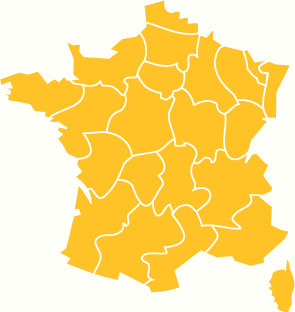 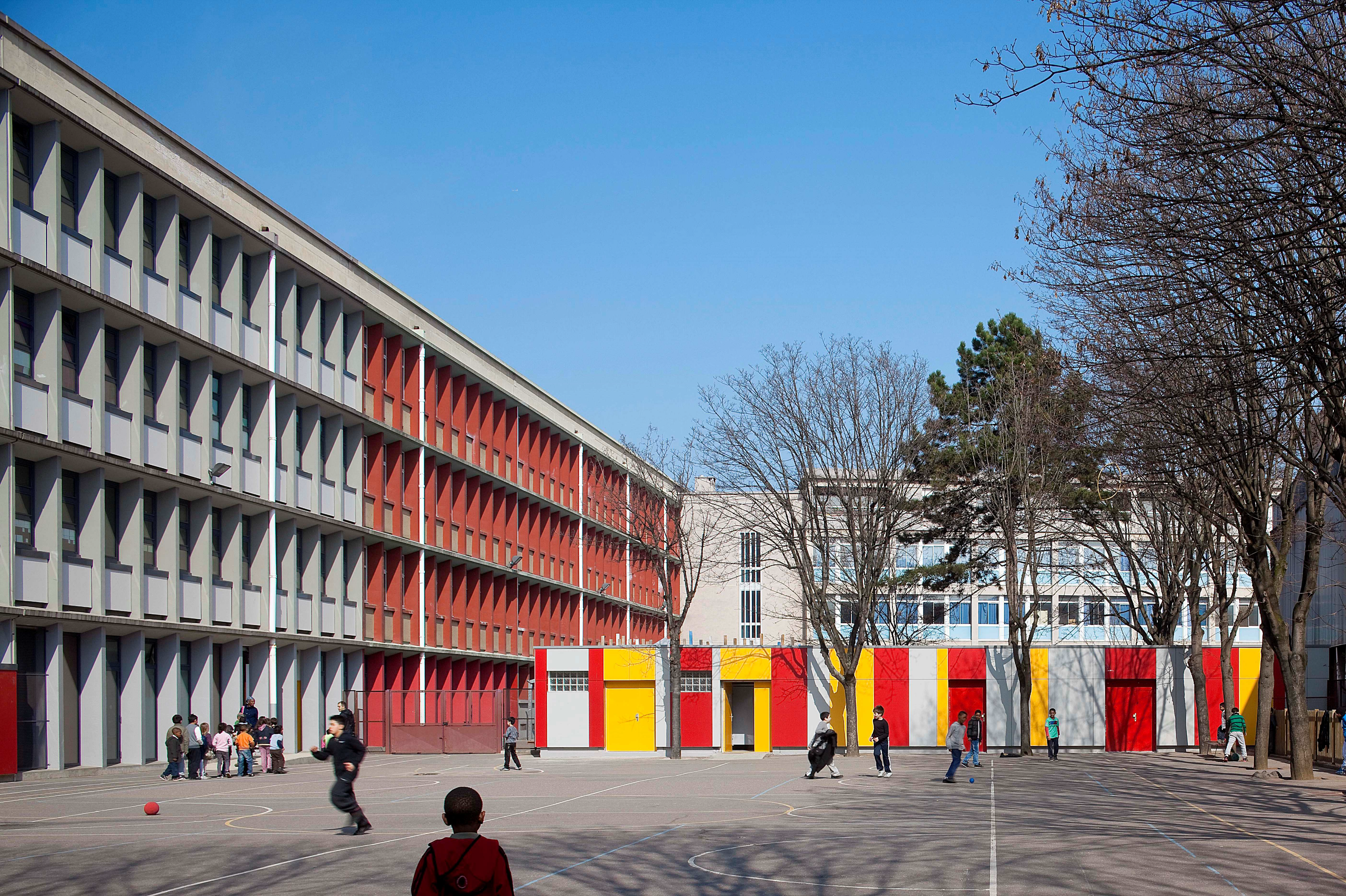 VUE EXTÉRIEURE DEPUIS LA COUR DE RÉCRÉATION ÉCOLE PRIMAIREDESCRIPTION SOMMAIRE DE L'OPÉRATIONLe projet consiste en la réhabilitation partielle du groupe scolaire Joliot Curie situé 27 rue des grilles à Pantin (93 500)Ce dernier est composé d’une école primaire, d’une école maternelle et d’un collège. Le programme de travaux prévoit :de séparer les écoles, primaire et maternelle, du collège afin de créer deux entités distinctes,la création des centres de loisirs primaire et maternel,de rendre accessible les écoles primaire et maternelle aux personnes handicapéesle changement des menuiseries extérieures de l’école primaire,la création d’un bâtiment neuf sanitaires / rangement dans la cour de récréation de l’école primaire.Le chantier se déroulera en milieu occupé, en plusieurs phases, suivant les plans de phasages de l’architecte.LOT : Menuiseries extérieuresLa description des ouvrages ci-après a pour but de définir le principe général des travaux, objet du présent lot, en précisant le niveau de qualité minimum requis.Ce CCTP n’est pas limitatif. En conséquence, l’entrepreneur devra intégrer tous les travaux indispensables à la bonne finition des ouvrages, conformément aux réglementations en vigueur pour une parfaite exploitation.Les ouvrages accessoires à la construction, figurant aux plans, façades et coupes, mais non spécialement décrits ou détaillés devront être prévus. Ils seront réalisés en matériaux appropriés à l’esprit dans lequel sont conçus les ouvrages essentiels.Ecole Primaire :un niveau RdC BASun niveau RdCun niveau R+1un niveau R+2un niveau R+3DISPOSITIONS GÉNÉRALESL’entrepreneur chargé du présent lot comprendra essentiellement l’exécution, la fourniture et mise en place d’ouvrages précisés ci-après. L’entrepreneur chargé du présent lot sera tenu de livrer ses ouvrages en conformité avec les normes et règlements en vigueur et notamment :Aux DTU (Documents Techniques Unifiés) y compris additifs et Mémentos et en particulier :NF DTU 39 Travaux de vitrerie et de miroiterieNF DTU 36.5 Mise en œuvre des fenêtres et portes extérieuresRÉCEPTION DES SUPPORTSL’entrepreneur chargé du présent lot devra s’assurer du parfait achèvement et séchage des supports avant la pose des menuiseries.MENUISERIES EXTÉRIEURESNature des menuiseries en aluminiumMenuiseries en profilés d’aluminium AGS à rupture de pont thermique, obtenus par extrusion et ne laissant pas apparaître de traces de filage. Elles comporteront toutes pièces de fixation, de quincaillerie, d’étanchéité, de calfeutrement extérieur et intérieur nécessaires à la parfaite finition des ouvrages.Traitement et finition des ouvrages en aluminiumLa protection contre la corrosion et la finition seront traitées par revêtement de laque thermodurcissante d’épaisseur 60 microns de couleur blanche. Label QUALICOAT, accompagnée d'une garantie de bonne tenue de 10 ans.Classement des menuiseriesLes performances seront au minimum : Classement A.E.V : A*2 E*4 V*A2AcoustiqueLes éléments mis en œuvre devront respecter les exigences définies dans la notice acoustique établie par le bureau d’études.Les objectifs acoustiques sont les suivants :DnT,A,tr  35 dB pour les locaux de réception dont la façade donne sur la rue de Moscou. DnT,A,tr  30 dB pour les locaux de réception et salles de classe sur cour.Quincaillerie-serruresArticles de quincaillerie : ils devront être de 1ère qualité.Serrures : Elles devront répondre aux normes de qualité exigées par le label "NF-SNFQ-1"Feuillure pour vitrageLes doubles vitrages seront posés par parcloses, sauf spécifications contraires. Dans tous les cas, les feuillures seront auto-drainantes.Fermetures-condamnationsLes fermetures devront permettre une manœuvre aisée des ouvrants et présenter les dispositifs de sécurité à la manœuvre et au nettoyage répondant à la N.F. P 24-301. Les accessoires visibles en aluminium seront de même finition que les menuiseries.Pose, fixationsLes ouvrages seront posés avec la plus grande exactitude à leur emplacement exact. Toutes les précautions nécessaires à la pose et au calage des différents éléments seront à prendre par l'entrepreneur pour leur assurer un aplomb, un alignement et un niveau correct.Les fixations répondront aux spécifications du D.T.U. 36.5.Calfeutrement, habillages et couvre-jointsLes calfeutrements entre les menuiseries et gros œuvre répondront au DTU 36.5. Le choix et l'exécution de ces calfeutrements sont à la charge du présent lot. Interposition d'un joint d'étanchéité entre le dormant et le support, de type "Compriband" ou équivalent, titulaire du Label S.N.J.F. Le joint d’étanchéité assurera l’imperméabilité à l’air et l’étanchéité à l’eau. Label S.N.J.F. exigé.Les prestations à la charge du présent Lot comprendront implicitement la fourniture et la pose de tous habillages et couvre-joints nécessaires pour réaliser une présentation et un aspect parfaits.Prescriptions diversesL'entrepreneur du présent Lot restera responsable de ses ouvrages jusqu'à la réception. En fin de travaux, l'entrepreneur du présent Lot devra nettoyer parfaitement tous ses vitrages aux deux faces.VitragesVitrage  35 dB (façades des locaux de réception donnant sur la rue de Moscou) Double vitrage clair constitué de :face interne : Feuilleté silence 44.1 ou similairelame d’air de 12 mm d’épaisseurface externe : glace claire de 8 mm d’épaisseur.(Feuilleté 44.2 ou similaire pour les vitrages en dessous de 1 m par rapport au niveau du sol fini).Vitrage  30 dB (façades donnant sur cour) Double vitrage clair constitué de :face interne : glace claire de 4 mm d’épaisseurlame d’air de 12 mm d’épaisseurface externe : glace claire de 6 mm d’épaisseur.(Feuilleté 44.2 ou similaire pour les vitrages en dessous de 1 m par rapport au niveau du sol fini).Pour les portes vitréesDouble vitrage clair constitué de :face interne : Feuilleté 44.2 ou similairelame d’air de 12 mm d’épaisseurface externe : Feuilleté 44.2 ou similaire.Localisation et composition des ensemblesEnsemble repère ME 01Ensemble menuisé comprenant : allège et deux châssis à soufflets. Dimensions : 1910ht x 1430  30 dB Localisation : Façade Sud-Ouest, rue de Moscou. Façade Nord-Est, cour de récréation primaire. Quantité : 157Ensemble repère ME 02Ensemble menuisé comprenant : allège et deux châssis à soufflet. Dimensions : 1910ht x 143035 dB Localisation : Façade Sud-Ouest, rue de Moscou. Quantité : 32Ensemble repère ME 03Châssis pompier ouvrant à la française 1 vantail. Dimensions : 1910ht x 143030 dB Localisation : Façade Nord-Est, cour de récréation primaire. Quantité : 9Ensemble repère ME 04Ensemble menuisé comprenant : allège et un châssis à soufflet. Dimensions : 1440ht x 143630 dB Localisation : Façade Sud-Ouest, rue de Moscou. Quantité : 3Ensemble repère ME 05Ensemble menuisé comprenant : allège et un châssis à soufflet. Dimensions : 1440ht x 143635 dB Localisation : Façade Sud-Ouest, rue de Moscou. Quantité : 19Ensemble repère ME 08a Châssis fixe.Dimensions : 3030ht x 143030 dB Localisation : Façade Nord-Est, cour de récréation primaire. Quantité : 4Ensemble repère ME 08b Châssis fixe + grille.Dimensions : 3030ht x 143030 dB Localisation : Façade Nord-Est, cour de récréation primaire. Quantité : 2Ensemble repère ME 09Ensemble menuisé comprenant : Châssis fixe et imposte à soufflet. Dimensions : 3030ht x 143030 dB Localisation : Façade Nord-Est, cour de récréation primaire. Quantité : 13Ensemble repère ME 10Ensemble menuisé comprenant : Porte à un vantail ouvrant à l’anglaise et une imposte. Dimensions : 3030ht x 143030 dB Localisation : Façade Nord-Est, cour de récréation primaire. Quantité : 2Ensemble repère ME 11Porte pleine tiercée en aluminium. Dimensions : 2100ht x 150030 dB Localisation : Façade Nord-Est, cour de récréation primaire. Quantité : 3Ensemble repère ME 12Porte pleine tiercée en aluminium avec occulus. Dimensions : 2100ht x 150030 dB Localisation : Façade Nord-Est, cour de récréation primaire. Quantité : 2Ensemble repère ME 13Ensemble menuisé comprenant : 4 parties fixes et un châssis à soufflet. Dimensions : 3270ht x 150030 dB Localisation : Noyaux de circulations verticales, rue de Moscou. Quantité : 8Ensemble repère ME 14Ensemble menuisé comprenant : 4 parties fixes. Dimensions : 2510ht x 150030 dB Localisation : Noyaux de circulations verticales, rue de Moscou. Quantité : 8Ensemble repère ME 15Ensemble menuisé comprenant : Porte vitrée tiercée ouvrant à l’anglaise et une imposte. Dimensions : 3040ht x 1500.30 dB Localisation : Noyaux de circulations verticales, rue de Moscou. (Rdc Bas). Quantité : 2CARNET DE DÉTAIL MENUISERIES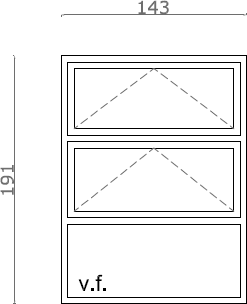 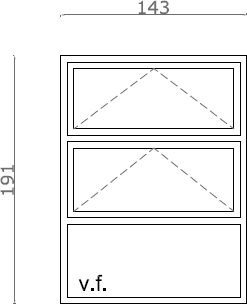 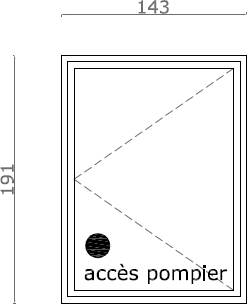 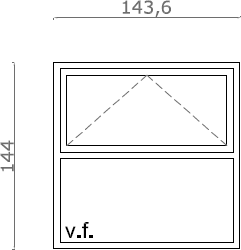 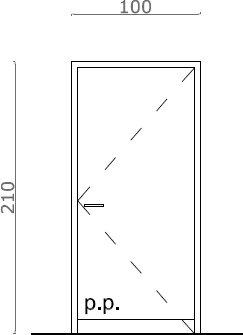 ME 01 Ensemble menuisé en aluminium (30 dB) Nbre : 157ME 02 Ensemble menuisé en aluminium (35 dB) Nbre : 32ME 03 Châssis pompier en aluminium (30 dB) Nbre : 9ME 04 Ensemble menuisé en aluminium (30 dB) Nbre : 3ME 05 Ensemble menuisé en aluminium (35 dB) Nbre : 19ME 07 Porte pleine en aluminium (30 dB)Nbre : 2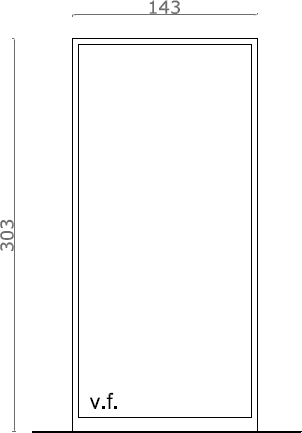 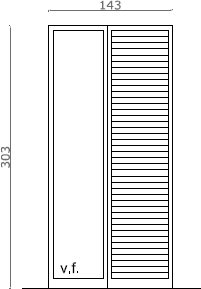 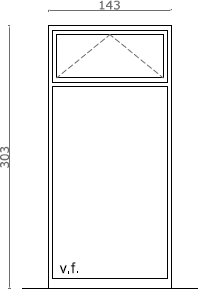 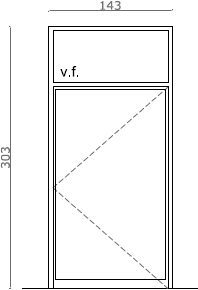 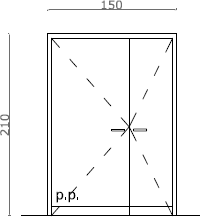 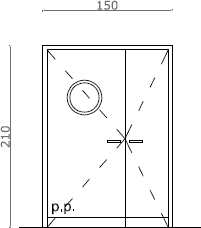 ME 08a Châssis fixe en aluminium (30 dB) Nbre : 4ME 08b Châssis fixe en aluminium avec grille (30 dB) Nbre : 2ME 09 Ensemble menuisé en aluminium (35 dB) Nbre : 19ME 10 Ensemble menuisé en aluminium (30 dB) Nbre : 2ME 11 Porte pleine en aluminium (30 dB)Nbre : 3ME 12 Ensemble menuisé en aluminium (30 dB) Nbre : 2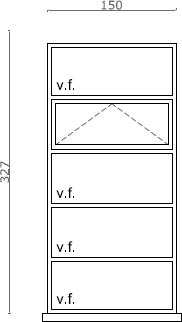 ME 13 Ensemble menuisé en aluminium (30 dB) Nbre : 8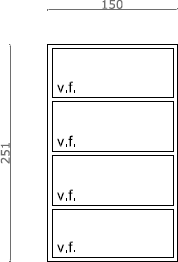 ME 14 Ensemble menuisé en aluminium (30 dB) Nbre : 8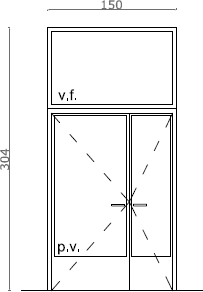 ME 15 Ensemble menuisé en aluminium (30 dB) Nbre : 2Les dimensions sont en centimètre     57.18 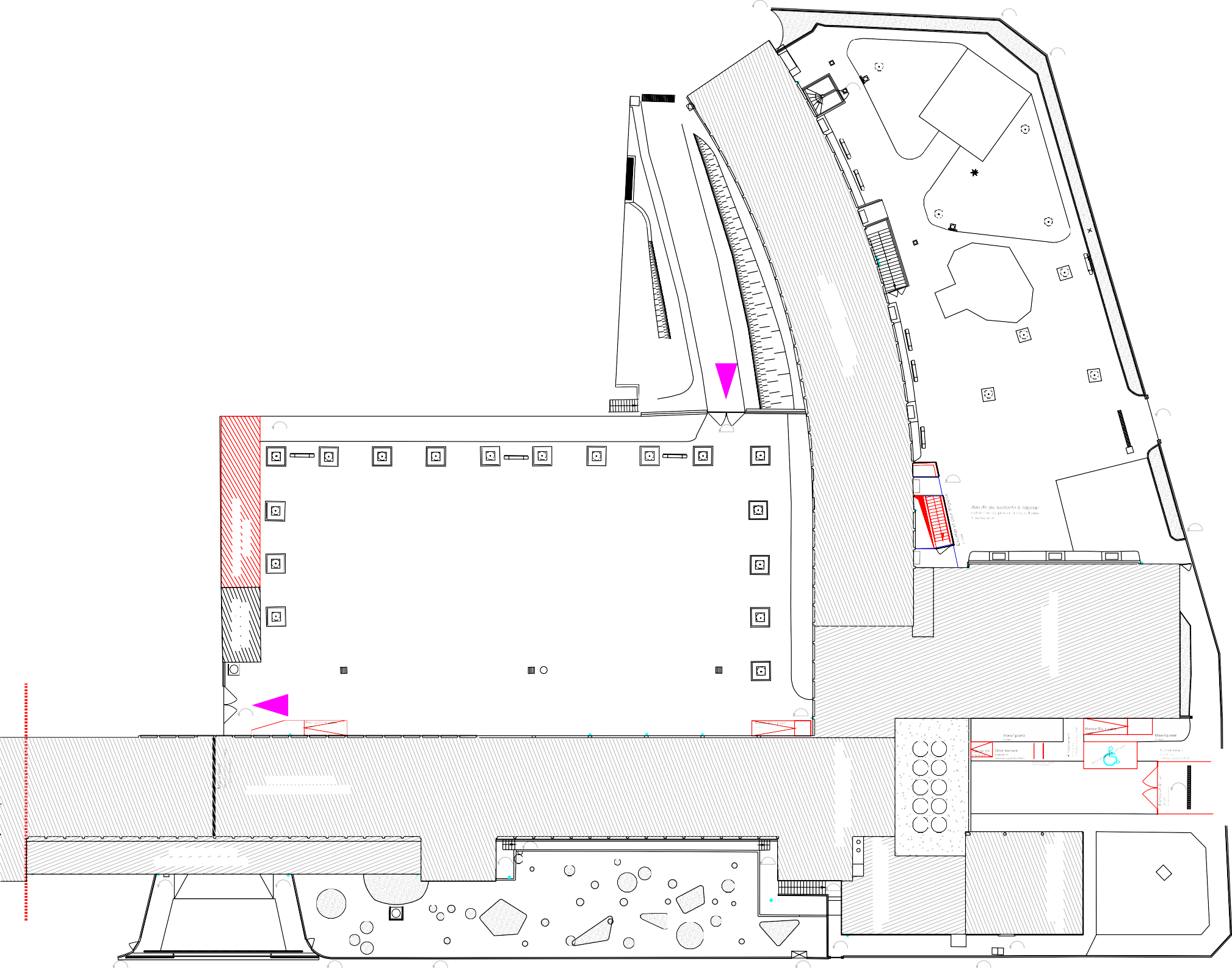 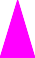 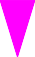      57.38 ACCES POMPIERS     58.53                                 57.43 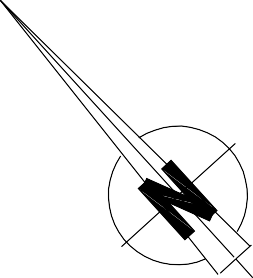      57.91      58.55 58.6658.54ECOLE PRIMAIRE     58.50	58.44ECOLE PRIMAIRE BATIMENT R+3+RDC BAS     58.22 ECOLE PRIMAIRE BATIMENT R+RDC BAS     54.99      55.78 54.98     57.81      57.84 57.81     58.07	58.44      57.27	57.39	57.53	57.97	58.16 ACCES POMPIERSrue de MoscouPLAN DE MASSESANS ÉCHELLEME 01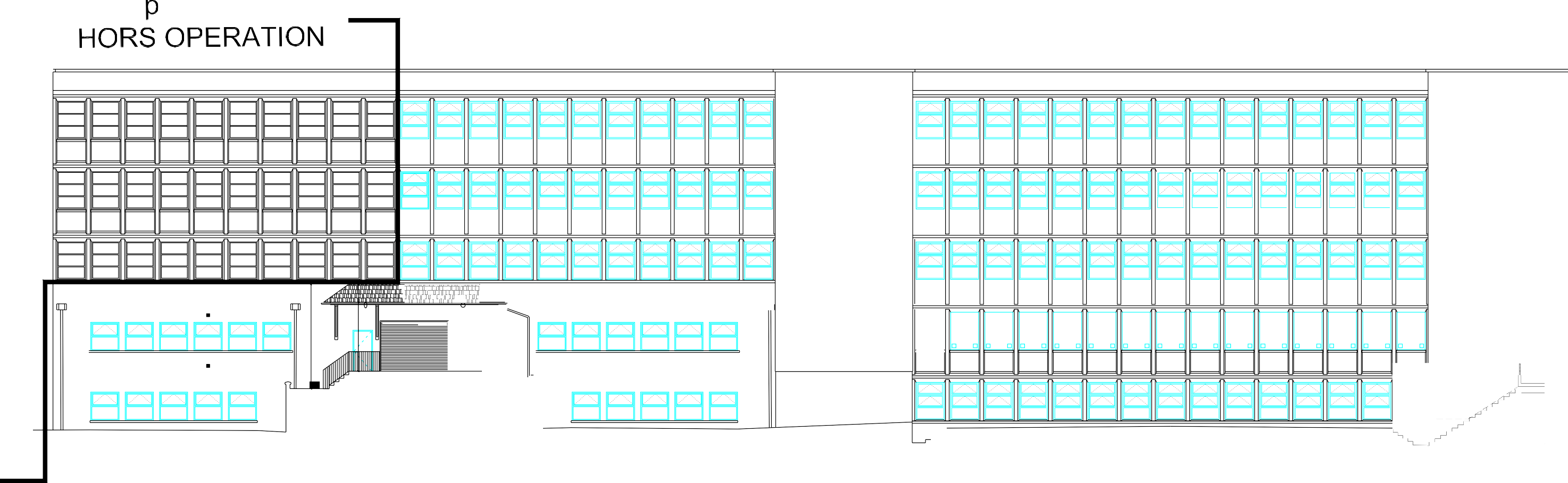 30 dBME 0235 dBME 0235 dBME 0235 dBME 0235 dBME 0235 dBME 0235 dBME 0235 dBME 0235 dBME 0235 dBME 0235 dBME 0235 dBME 0235 dBME 0235 dBME 0235 dBME 0235 dBME 0235 dBME 0235 dBME 0130 dBME 0130 dBME 0130 dBME 0130 dBME 0130 dBME 0130 dBME 0130 dBME 0130 dBME 0130 dBME 0130 dBME 0130 dBME 0130 dBME 0130 dBME 0130 dBME 0130 dBME 0130 dBME 0130 dBME 0130 dBME 0130 dBME 0130 dBME 0130 dBME 0130 dBME 0130 dBME 0130 dBME 0130 dBME 0130 dBME 0130 dBME 0130 dBME 0130 dBME 0130 dBME 0130 dBME 0130 dBME 0130 dBME 0130 dBME 0130 dBME 0130 dBME 0130 dBME 0130 dBME 0130 dBME 0130 dBME 0130 dBME 0130 dBME 0130 dBME 0130 dBME 0130 dBME 0130 dBME 0130 dBME 0130 dBME 0130 dBME 0130 dBME 0130 dBME 0130 dBME 0130 dBA	A 	 rideau métallique existantME 0535 dBME 0535 dBME 0535 dBME 0430 dB+ VBet VHME 0430 dBME 0430 dBME 0535 dBME 0535 dBME 0535 dBME 0535 dBME 0535 dBME 0535 dB         ME 06	Pavés de verreME 06Pavés de verreME 06Pavés de verreME 06Pavés de verreME 06Pavés de verreME 06Pavés de verreME 06Pavés de verreME 06Pavés de verreME 06Pavés de verreME 06Pavés de verreME 06Pavés de verreME 06Pavés de verreME 06Pavés de verreME 06Pavés de verreME 06Pavés de verreME 0730 dBgarde-corps métal à créer + main couranteME 0535 dB DFME 0535 dBME 0535 dB DFME 0535 dBME 0535 dB DFME 0535 dB DFME 0535 dBME 0535 dB DFME 0535 dBME 0535 dB DFME 0235 dBME 0235 dB DFME 0235 dBME 0235 dB DFME 0235 dBME 0235 dB DFME 0235 dBME 0235 dB DFME 0235 dBME 0235 dB DFME 0235 dBME 0235 dB DFME 0235 dBME 0235 dBFACADE SUD OUESTSANS ÉCHELLEME 03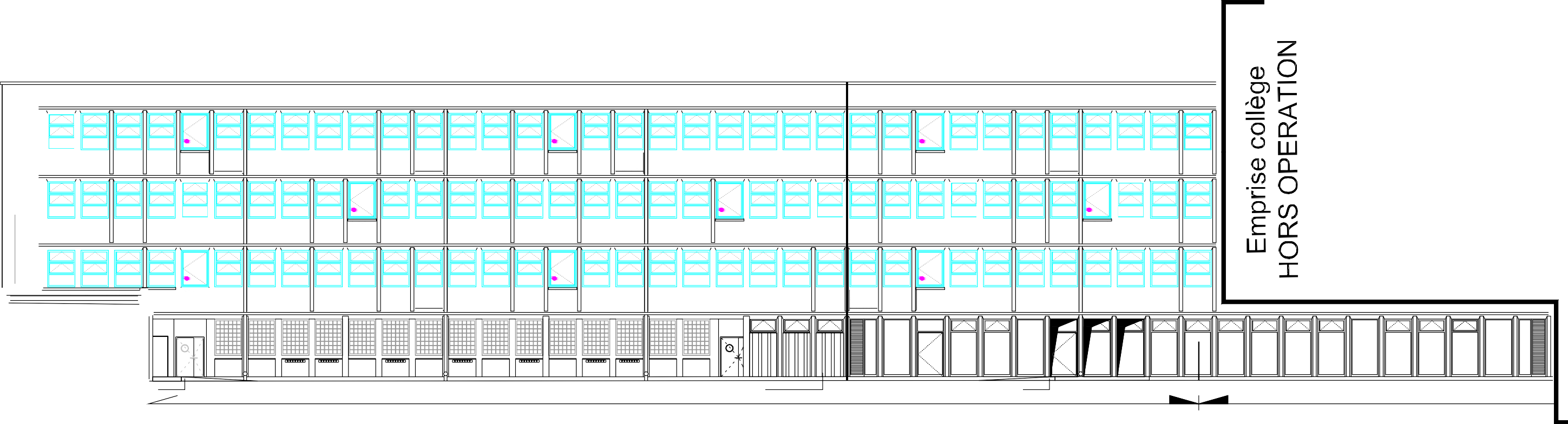 30 dBME 0330 dBME 0330 dBME 0130 dBME 0130 dBME 0130 dBaccès pompierME 0130 dBME 0130 dBME 0130 dBME 0130 dBME 0130 dBME 0130 dBME 0130 dBME 0130 dBME 0130 dBME 0130 dBaccès pompierME 0130 dBME 0130 dBME 0130 dBME 0130 dBME 0130 dBME 0130 dBME 0130 dBME 0130 dBME 0130 dBME 0130 dBaccès pompierME 0130 dBME 0130 dBME 0130 dBME 0130 dBME 0130 dBME 0130 dBME 0130 dBME 0130 dBME 0330 dBME 0330 dBME 0330 dBME 0130 dBME 0130 dBME 0130 dBME 0130 dBME 0130 dBME 0130 dBME 0130 dBME 0130 dBaccès pompierME 0130 dBME 0130 dBME 0130 dBME 0130 dBME 0130 dBME 0130 dBME 0130 dBME 0130 dBME 0130 dBME 0130 dBaccès pompierME 0130 dBME 0130 dBME 0130 dBME 0130 dBME 0130 dBME 0130 dBME 0130 dBME 0130 dBaccès pompierME 0130 dBME 0130 dBpanneau type Eternit+ isolant(sur toutes les allèges façade Nord Est)ME 0330 dBME 0330 dBME 0330 dBME 0130 dBME 0130 dBME 0130 dBME 0130 dBaccès pompierME 0130 dBME 0130 dBME 0130 dBME 0130 dBME 0130 dBME 0130 dBME 0130 dBME 0130 dBME 0130 dBME 0130 dBaccès pompierME 0130 dBME 0130 dBME 0130 dBME 0130 dBME 0130 dBME 0130 dBME 0130 dBME 0130 dBME 0130 dBME 0130 dBaccès pompierME 0130 dBME 0130 dBME 0130 dBME 0130 dBME 0130 dBME 0130 dBME 0130 dBME 0130 dBBATIMENT ECOLE MATERNELLEME 06Pavés de verreME 06Pavés de verreME 06Pavés de verreME 06Pavés de verreME 06Pavés de verreME 06Pavés de verreME 06Pavés de verreME 06Pavés de verreME 06Pavés de verreME 06Pavés de verreME 06Pavés de verreME 06Pavés de verreME 06Pavés de verreME 06Pavés de verreME 06Pavés de verreME 1930 dB+ film coloré colléME 1930 dB+ film coloré colléME 1930 dB+ film coloré collév.f.v.f.v.f.v.f.v.f.v.f.	v.	.	v.f.v.f.v.f.v.f.v.f.v.f.v.f.v.f.v.f.v.f.v.f.v.f.ME 12	ME 12ME 08b 30 dB+ film coloré collé sur vitrageME 08a 30 dB+ film coloré colléME 1030 dB+ film coloré colléME 0930 dB+ film coloré colléME 0930 dB+ film coloré colléME 08a 30 dB+ film coloré colléME 1030 dB+ film coloré colléME 0930 dB+ film coloré colléME 0930 dB+ film coloré colléME 0930 dB+ film coloré colléME 0930 dB+ film colo é colléME 0930 dB+ film coloré colléME 0930 dB+ film coloré colléME 0930 dB+ film coloré colléME 0930 dB+ film coloré colléME 08a 30 dB+ film coloré colléME 0930 dB+ film coloré colléME 0930 dB+ film coloré colléME 0930 dB+ film coloré colléME 08a 30 dB+ film coloré colléME 08b 30 dB+ film coloré collé sur vitragerampe 5% et seuil à créerbardage type Trespaà créer entre poteaux + retour côté préaurampe 5% et seuil à créerCOUR PRIMAIRE	COUR COLLEGEFACADE NORD ESTSANS ÉCHELLEECOLE PRIMAIRE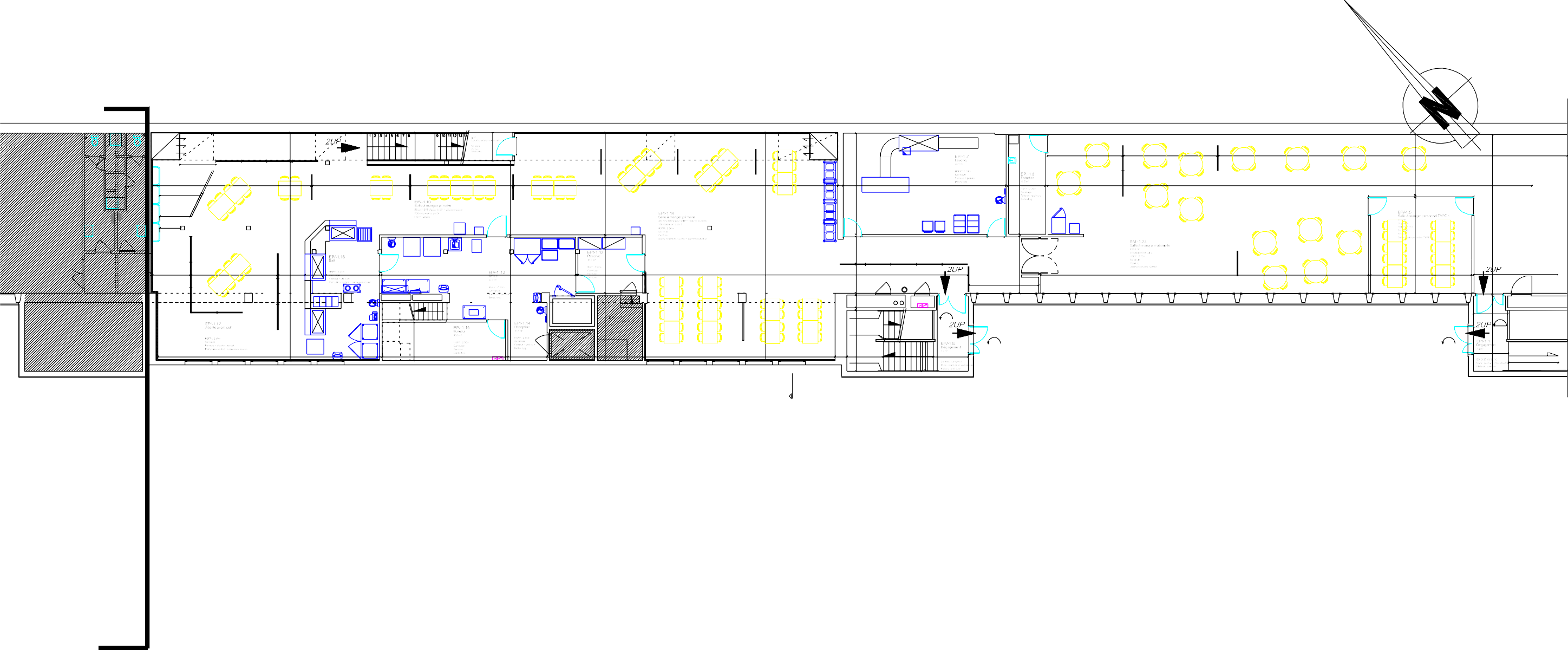 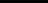 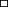 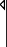 A'habillage mural type Sixtoà partir de 1m jusqu'au plafondhabillage mural type Sixtoà partir de 1m jusqu'au plafondamenée d'air  par gaine depuis RDC HAUT 1.5x1.5 = 2.25m²190,4ccllooiissoonnss aajjoouurrééeess ttyyppee LLaauuddeesscchheerrEsc1-à créer2 volées - 23 marchesg:30 - h:16cloison à créer + habillage mural type oberflexMI 04PP 90/204 CF1/2h + FPamenée d'air  par gaine depuis RDC HAUT 1.5x1.5 = 2.25m²LA013TP011LA015LA014baie infoMI 04PP 90/204 CF1/2h + FP395,5495,7	1852,4214,2159,9840,9513,6	539,3	1719,7CF07028LA010 LA009Local à risques moyens864MA006MA00512HY007 TP00819812CF0332572MI 05PP 90/204 PF1/2h - 35dBcloison à créer - 50dBMI 05PP 90/204 PF1/2h - 35dB109,8cloisons ajourées type LaudescherDI038DI042DI043MI 03PP 90/204 CF1/2h - 35dBcloison à créer - 53dBCO019 CO031HY028 TP030 TP029CF037ETUVE100CF058Local à risques moyenscloison à créer - 53dBMA025CF037TP059 Local à risques moyensMI 02PP 90/204 CF1h + FPMA045         90cloisons ajouréescloison à créer - 53dBcloison à créer - 53dB90PP 180/204CF1/2hCF046                     cloison à créer 53dB15	197,9454,1140110DI042285,512TP022TP027 HY060HY020103012MI 02PP 90/204344	121714type LaudescherCOMMANDE DESENFUMAGE368DAS	  173812	535	12447,3                                                                         DI039	                                                                                                                                                                                                          	                             DI041CF1h + FP84	                                                                                                                                                                                                                                                                                          trappe à créer           140                      	      	      	      	      	      	      	      	      	      	      	      	      	      	      	140                	        HY054	CU061                                                                                          ME 0235 dBME 0235 dBME 0235 dBME 0235 dBME 0235 dBME 0235 dBME 0235 dBME 0235 dBME 0235 dBME 0235 dBME 0235 dBME 0235 dBME 0235 dBME 0235 dBME 0235 dBccllooiissoonnss aajjoouurrééeess ttyyppee LLaauuddeesscchheerrDI040TP036EM053TP02790cloison à créer - 53dBHY020HY026 TP029CF032dim int. : 2x1.3 = 2.6m²double main-courante métallique à créer     54.85 182,554.85DI042CF035MONTE-CHARGEexistantdouble main-courante existanteME 15     54.83	54.83 ME 15DI044HY057sortie directesortie directe1861176	15	655	12	208	13	239	15,5	239	12	1011habillage mural en allège type Sixto	habillage mural en allège type Sixto62,5	194,4	264,6	186double main-courantesur l'extérieursur l'extérieur264,6ME 0535 dB DFME 0535 dBME 0535 dB DFME 0535 dBME 0535 dB DFME 0535 dB DFME 0535 dBME 0535 dB DFME 0535 dBME 0535 dB DFmétallique à créerEsc-existant-2UP2 voléesEsc-existant-2UP2 voléesAPLAN RdC BASSANS ÉCHELLEECOLE PRIMAIRE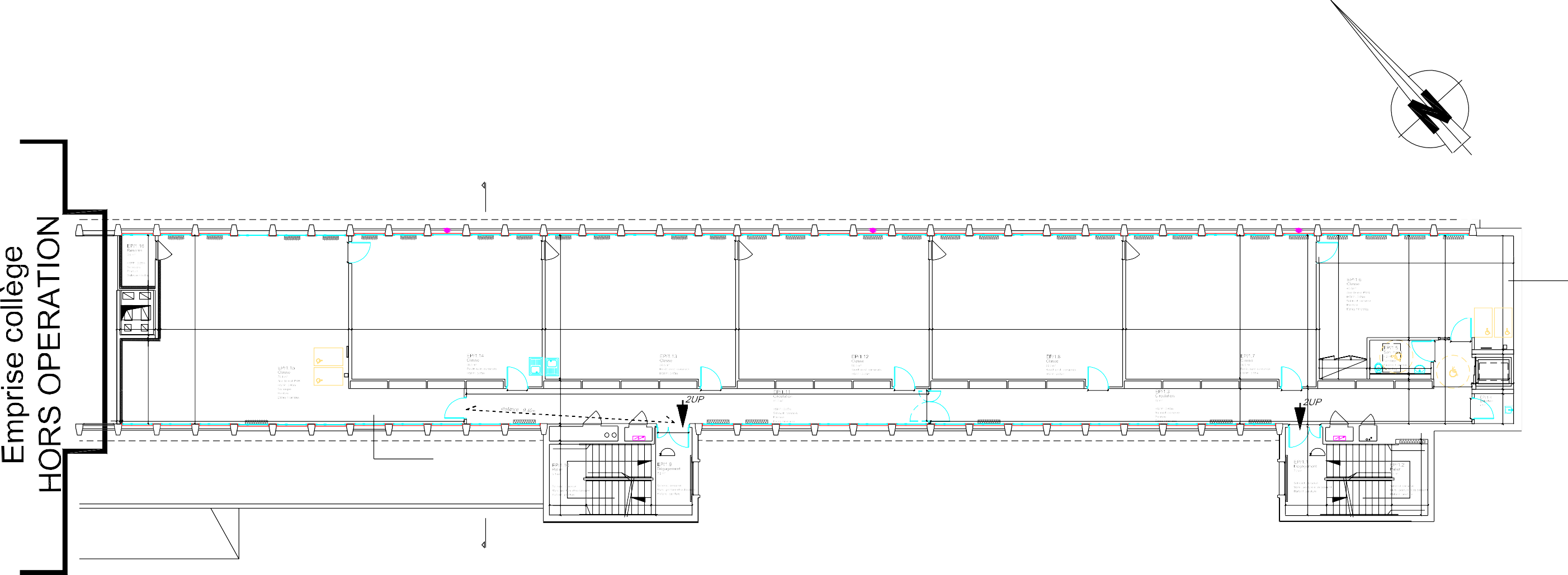 A'châssis pompierchâssis pompierchâssis pompier 	         ME 01 	          30 dBME 0130 dBME 0130 dB   ME 01	ME 01	ME 01	  30 dB	30 dB	30 dB	ME 0130 dBME 0130 dBME 0330 dBME 0130 dBME 0130 dBME 0130 dBME 0130 dB   ME 01	30 dBME 0130 dBME 0130 dBME 0130 dBME 0130 dB   ME 01	30 dBME 0330 dBME 0130 dBME 0130 dBME 0130 dB   ME 01	30 dBME 0130 dBME 0130 dBME 0130 dBME 0130 dBME 0130 dBME 0130 dBME 0330 dBME 0130 dBME 0130 dBME 0130 dBME 0130 dBouvrants en façade accessible+ éclairage de sécuritéMI 11  a PP 90/204 CF1h + FP 30dBMI 11  a PP 90/204 CF1h + FP 30dBouvrants en façade accessible+ éclairage de sécurité878,4aire de repli PMR 1 R+1 - école primairetrémie existante15 15914 10851	14861	14861	14861	14861	1486114cloison à créer - 57dB90 signalisation interphonecloison parpaings à créer + doublageMI 09 PP 90/204PF1/2haire de repli PMRsécuritéMI 11 a PP 90/20490balisage spécifique "aire de repli PMR"209090	90rebouchement complet des vitrages existants sur laclasse côté asc à chaque niveau90	90rangement fixe à créer217,2	12276,817218,4asc à créer 14017015 10ME 02ME 02ME 021546 	ME 02 	ME 02 	ME 02 ME 01CF1h + FP 30dB 	ME 01 	ME 01 	ME 01 ME 01ME 01ME 01ME 01 	ME 01 	ME 01 ME 01MI 06PP 140/204CF1/2hME 01ME 01 	ME 01 	ME 01 	ME 01 ME 012447ME 01ME 01ME 01140balisage spécifique "aire de repli PMR"MI 04PP 90/204CF1/2h + FP35 dB35 dB35 dB35 dB35 dB35 dB30 dB30 dB30 dB30 dB30 dB14030 dB30 dB30 dB30 dB30 dB30 dB30 dB30 dB30 dB30 dB30 dB30 dB30 dB30 dB30 dBTerrasse inaccessibleaire de repli PMR 2 R+1 - école primairedouble main-courante métallique à créerdouble main-courante existante62.1562.15double main-courante existantedouble main-courante métallique à créerdouble m1a6in5-courante294	186186	294	165métallique à créerEsc-existant-2UP2 voléesEsc-existant-2UP2 voléesdouble main-courante métallique à créerA1er ÉTAGESANS ÉCHELLEECOLE PRIMAIRE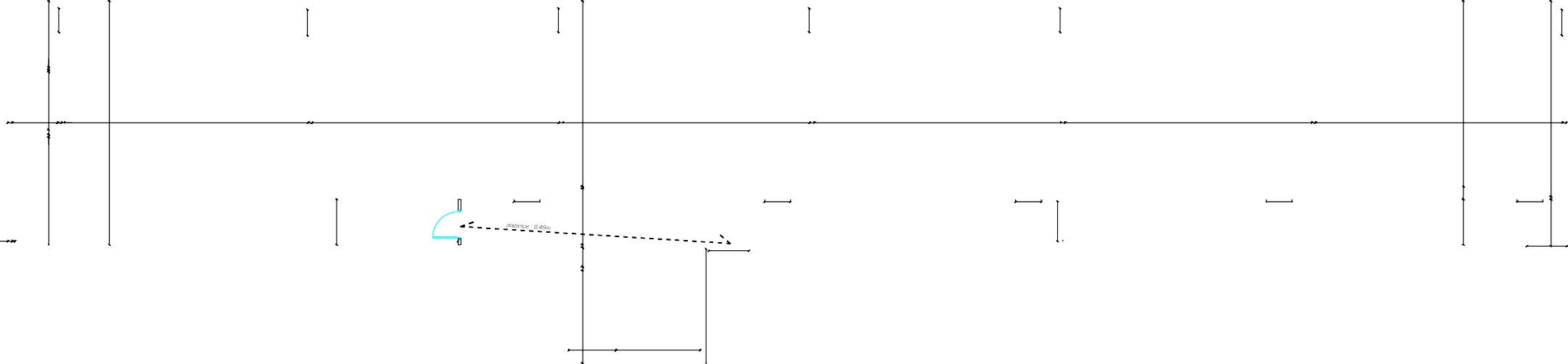 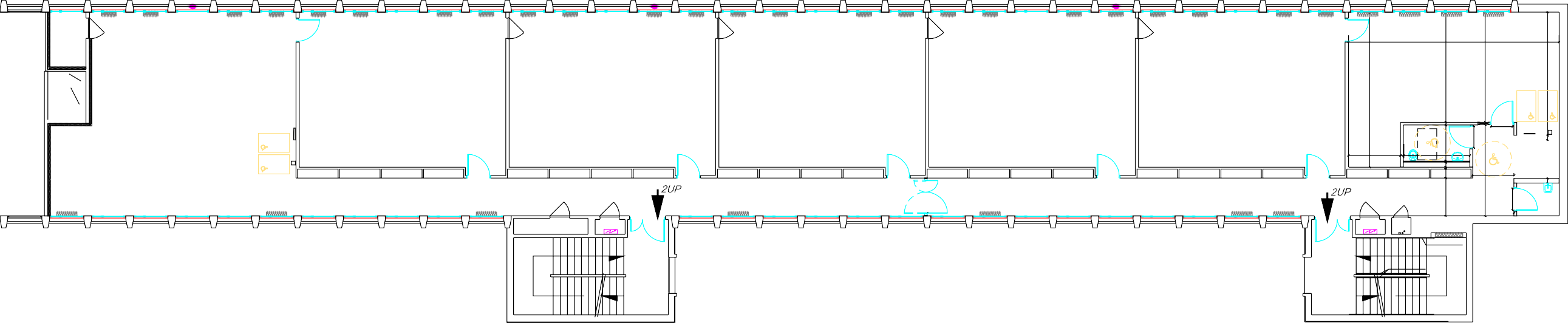 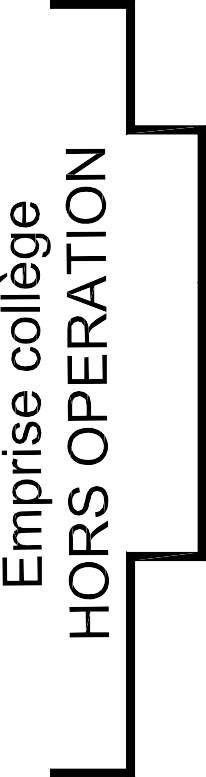 A'ME 0130 dBME 0130 dBME 0130 dBME 0330 dBME 0130 dBME 0130 dBME 0130 dBME 0130 dBME 0130 dBME 0130 dBME 0130 dBME 0130 dBME 0130 dBME 0130 dBME 0330 dBME 0130 dBME 0130 dBME 0130 dBME 0130 dBME 0130 dBME 0130 dBME 0130 dBME 0130 dBME 0130 dBME 0130 dBME 0330 dBME 0130 dBME 0130 dBME 0130 dBME 0130 dBME 0130 dBME 0130 dBME 0130 dBME 0130 dBME 0130 dBchâssis pompierMI 11  a PP 90/204 CF1h + FP 30dBchâssis pompierchâssis pompierMI 11  a PP 90/204 CF1h + FP 30dBouvrants en façade accessible+ éclairage de sécurité878,4aire de repli PMR 1 R+2 - école primaireEP/2.6Classe15	14 10851	14EP/2.15861EP/2.1414	861	14EP/2.13861	14EP/2.12861EP/2.814	861EP/2.714cloison à créer - 57dBEP/2.5MI 0990     signalisation     interphone PMRcloison parpaings àcréer + doublageClasseClasseClasseClasseClasseClasseSan. hand.4.2 m² CarrelagePP 90/204PF1/2haire de replisécuritéMI 11 a PP 90/20490balisage spécifique "aire de repli PMR"EP/2.11Circulation41.7 m²209090	90	90EP/2.3rebouchement complet des vitrages existants sur laclasse côté asc à chaque niveau217,29012 Faïence + peinture 276,8Dalles hyg.17218,4asc à créer 140170EP/2.4Entretien2.4m²15 101546CF1h + FP 30dBHSFP : 3.05mSol exist. conservé PeintureDalles minérale140MI 06PP 140/204CF1/2hCirculation2447140balisage spécifique "aire de repli PMR"MI 04PP 90/204CF1/2h + FPME 0235 dBME 0235 dBME 0235 dBME 0235 dBME 0235 dBME 0235 dBME 0130 dBME 0130 dBME 0130 dBME 0130 dBME 0130 dBdouble main-courante métallique à créerME 0130 dBME 0130 dBME 0130 dBME 0130 dBME 0130 dBME 0130 dBME 0130 dBME 0130 dBME 0130 dBME 0130 dBME 0130 dBME 0130 dBME 0130 dBME 0130 dBME 0130 dBdouble main-courante métallique à créerEP/2.10Palierdouble main-couranteEP/2.2double main-courante Palier5.3 m²existanteexistante5.3 m²Sol exist. conservéMurs : peinture et ss-bassemt Plafond : peinture165	294Sol exist. conservéMurs : peinture et ss-bassemt Plafond : peinture294	165double main-courante métallique à créerEsc-existant-2UP2 voléesEsc-existant-2UP2 voléesdouble main-courante métallique à créerA2ème ÉTAGESANS ÉCHELLE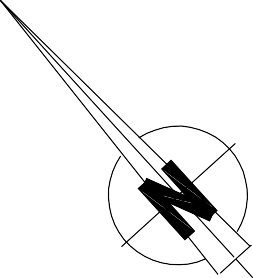 ECOLE PRIMAIRE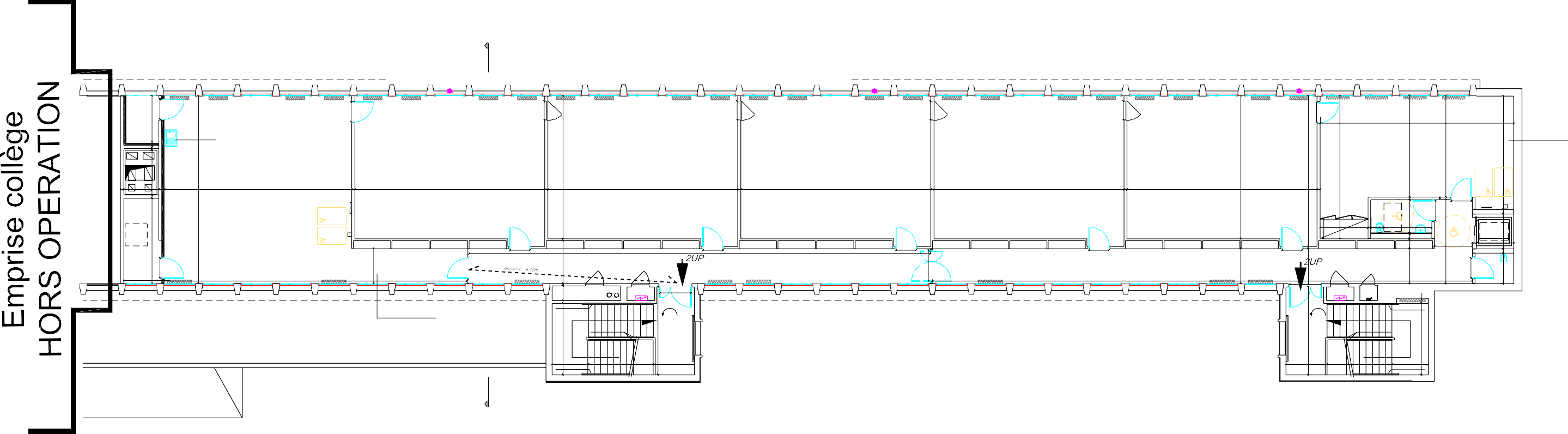                                  châssis pompier                                                                                                                                                                                                                                                                                                                châssis pompier	châssis pompier 	         ME 01	ME 01	ME 01	ME 01	ME 01	ME 01	ME 01	ME 01	ME 03	ME 01	ME 01	ME 01	ME 01	ME 01	ME 01	ME 01	ME 01	ME 01	ME 01	ME 03	ME 01	ME 01	ME 01	ME 01	ME 01	ME 01	ME 01	ME 01	ME 01	ME 01	ME 03	ME 01 ME 01 ME 01 ME 01                             	          30 dB	EP/3.1630 dBMI 0230 dB30 dB30 dB30 dB30 dB30 dB30 dB30 dB30 dB30 dB30 dB30 dB30 dB30 dB30 dB30 dB30 dB30 dB30 dB30 dB30 dB30 dB30 dB30 dB30 dB30 dB30 dB30 dB30 dB30 dBMI 11 a30 dB30 dB30 dBRéservePP 90/204ouvrants en façade accessibleMI 11 a	PP 90/204ouvrants en façade accessible3.2 m²HSFP : 3.05mSol souple PeintureDalles minéralescloison à créer + doublageCF1h + FPpaillasse à déplacer+ éclairage de sécuritéPP 90/204 CF1h + FP 30dBCF1h + FP 30dBEP/3.6ClasseDET:45.6m² (DCE:47m²)Aire de repli PMR HSFP : 3.05mSol exist. conservé PeintureDalles minérales+ éclairage de sécurité878,4aire de repli PMR 1 R+3 - école primairetrémie existante15 159cloison à créer14 10851	14861	14861	14861	14861	1486114cloison à créer - 57dB90 signalisation interphoneEP/3.17EP/3.15ClasseEP/3.14ClasseEP/3.13ClasseEP/3.12ClasseEP/3.8ClasseEP/3.7Classerangement fixe à créerEP/3.5San. hand.4.2 m² CarrelageMI 09 PP 90/204PF1/2haire de repli PMRsécuritéAccès toit.6.1 m²HSP : 3.27mCarrelage Peinture Peinture72.6 m²Aire de repli PMR HSFP : 3.05mSol souplePeintureDalles minérales56.5 m²Revêt. exist. conservés HSFP : 3.05m90209056.5 m²Revêt. exist. conservés HSFP : 3.05m90EP/3.1156.5 m²Revêt. exist. conservés HSFP : 3.05m9056.5 m²Revêt. exist. conservés HSFP : 3.05mEP/3.3	90rebouchement complet des vitrages existants sur la56.5 m²Revêt. exist. conservés HSFP : 3.05m90217,212 Faïence + peinture 276,8Dalles hyg.17218,4asc à créer 140170173MI 11PP 90/204 PF1/2h-30dB101373MI 11 a PP 90/204 CF1h + FP 30dBbalisage spécifique "aire de repli PMR"Circulation41.7 m²HSFP : 3.05mSol exist. conservé PeintureDalles minéralesMI 06PP 140/204CF1/2hCirculation42 m²HSFP : 3.05mSol exist. conservé PeintureDalles minéralesclasse côté asc à chaque niveau2447140balisage spécifique "aire de repli PMR"EP/3.4EntretienDET:2.4m² (DCE:2.2m²)MI 04PP 90/204CF1/2h + FP 	        	ME 01 	ME 02 	ME 02 	ME 02 	ME 02 	ME 02 	ME 01 	ME 01 	ME 01 	ME 01 	ME 01	 	ME 01 	ME 01 	ME 01 	ME 01 	ME 01 	ME 01 	ME 01 	ME 01 	ME 01 	ME 01 	ME 01 	ME 01 	ME 01 	ME 01 	ME 01 30 dB35 dB35 dB35 dB35 dB35 dB30 dB30 dB30 dB30 dB30 dB14030 dB30 dB30 dB30 dB30 dB30 dB30 dB30 dB30 dB30 dB30 dB30 dB30 dB30 dB30 dBaire de repli PMR 2 R+3 - école primairedouble main-courante métallique à créerEP/3.10Palier5.3 m²Sol exist. conservédouble main-courante existante     69.35 EP/3.9Dégagement7.2 m²Sol exist. conservéchâssis DF 1m² (partie haute ME)châssis DF 1m² (partie haute ME)    69.35 EP/3.1Dégagement7.2 m²Sol exist. conservéMurs : peinture et ss-bassemt Plafond : peinturedouble main-courante existantedouble main-courante métallique à créerEP/3.2Palier5.3 m²Sol exist. conservéMurs : peinture et ss-bassemtPlafond : peintureMurs : peinture et ss-bassemtPlafond : peintureMurs : peinture et ss-bassemtPlafond : peinture165	294	186	186	294	165double main-courante métallique à créerEsc-existant-2UP2 voléesEsc-existant-2UP2 voléesdouble main-courante métallique à créerA3ème ÉTAGESANS ÉCHELLE74.16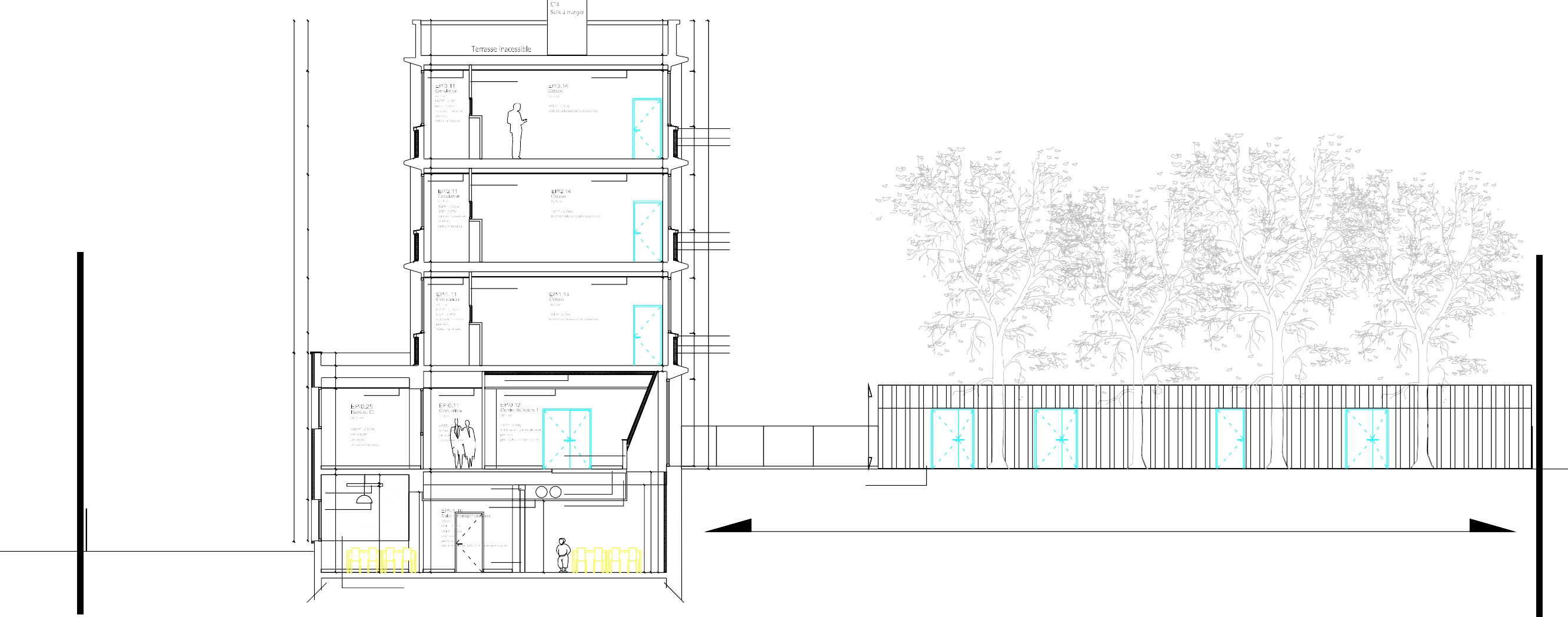 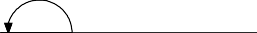     72.95	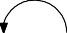 dalles minérales à créerremplissage placo à créerdalles minérales existantesbavette69.35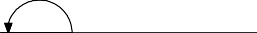 Men. existantepanneau type Eternitisolantdalles minérales à créerremplissage placo à créerdalles minérales existantesbavette65.75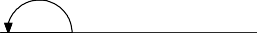 Men. existantepanneau type Eternitisolantdalles minérales à créerremplissage placo à créerdalles minérales existantesbavette62.15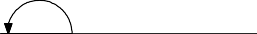 Men. existantepanneau type Eternitisolantdoublage acoustique + 2 BA13 à créerdalles minérales à créerdalles minérales à créerplaf. plâtre perforé type1 à créerMI 16PP 160/204garde-corps maçonné+ tablette bois au-dessusportail et grille existants (séparation avec collège)ME 07 - 30dBME 11 - 30dBPF1/2h - 43dBME 11 - 30dB	ME 11 - 30dBCF 1/2hCF 1/2henduit+peinture sous plaf. existantpanneaux acoustiques type Texaa(plenum 30cm)luminaire suspenduHEAà créerdalles minérales à créerréseaux CVCplancher bac acier créé poutre béton existantebardagetype Trespa sur la totalité du local (cf. carnet de détails)Cour de récréation55.75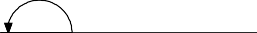 MI 02PP 90/204 CF1h + FPpoteau métal à créerhabillage mural type Sixtoà partir de 1m jusqu'au plafondCOUPE AASANS ÉCHELLEBaccalauréat professionnel Menuiserie aluminium-VerreDossier technique de base commun aux sous-épreuves E21 et E221806-BCP MAV EP2 (E21 et E22)DTB 11 / 13